ResourcesLesson objectivesReading Objectives Key stage twosummarising the main ideas drawn from more than one paragraph, identifying key details that support the main ideasidentifying how language, structure and presentation contribute to meaning distinguish between statements of fact and opinion explain and discuss their understanding of what they have read, including through formal presentations and debates, maintaining a focus on the topic and using notes where necessary Writing ObjectivesKey stage two Plan their writing by: identifying the audience for and purpose of the writing, selecting the appropriate form and using other similar writing as models for their own using further organisational and presentational devices to structure text and to guide the reader [for example, headings, bullet points, underlining] Reading Objectives Key stage threeUnderstand increasingly challenging texts through: learning new vocabulary, relating it explicitly to known vocabulary and understanding it with the help of context and dictionaries making inferences and referring to evidence in the text knowing the purpose, audience for and context of the writing and drawing on this knowledge to support comprehension Writing ObjectivesKey stage three Pupils should be taught to:notes and polished scripts for talks and presentations summarising and organising material, and supporting ideas and arguments with any necessary factual detail applying their growing knowledge of vocabulary, grammar and text structure to their writing and selecting the appropriate form drawing on knowledge of literary and rhetorical devices from their reading and listening to enhance the impact of their writing Plan, draft, edit and proof-read through: considering how their writing reflects the audiences and purposes for which it was intended amending the vocabulary, grammar and structure of their writing to improve its coherence and overall effectiveness Spoken EnglishKey stage threePupils should be taught to:speak confidently and effectively, including through: using Standard English confidently in a range of formal and informal contexts, including classroom discussion giving short speeches and presentations, expressing their own ideas and keeping to the point History Key stage twoPupils should be taught a local history study Examples (non-statutory) a depth study linked to one of the British areas of study listed above a study over time tracing how several aspects of national history are reflected in the locality (this can go beyond 1066) a study of an aspect of history or a site dating from a period beyond 1066 that is significant in the locality Key stage three Pupils should be taught a local history study Examples (non-statutory) 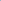 a depth study linked to one of the British areas of study listed abovea study over time, testing how far sites in their locality reflect aspects of national history (some sites may predate 1066)a study of an aspect or site in local history dating from a period before 1066 AssessmentAll pupils must be able to explain their role within the lessonMost pupils would have progressed further and should be able to explain the roles of others within the lessonSome pupils will have progressed further and could explain the role of the others in the lesson and be able to identify which role would suit them best against their qualitiesDifferentiationConsider the roles you give to the childrenWork in mixed ability groupingsEnsure there are leaders within the groupEnsure there are children willing to act within the groupDifferentiate the questioning you give to the childrenPlace any adults appropriatelyProduced by ScreenSkills supported using public funding by Arts Council EnglandWith special thanks to Jane Hutchison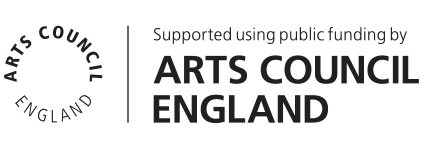 Design by Dave Gray (iamdavegray.com) Icons based on an original concept by Ian Murphy and Allan Burrell (compositingcoach.com)TimeA morning or an afternoon TimeA morning or an afternoon TimeA morning or an afternoon LessonPHSEEnglishComputingLessonPHSEEnglishComputingYearYear 5 to Year 8Levels All ability levelsTopic: Unscripted TVTopic: Unscripted TVTopic: Unscripted TVTopic: Unscripted TVTopic: Unscripted TVTopic: Unscripted TVTopic: Unscripted TVTopic: Unscripted TVTopic: Unscripted TVActivityActivityTimingsTimingsResourceResourcePlanPlanPlanPlanLearning objective and outcomeLearning objective and outcomeFive minsFive minsSlide twoSlide twoLearning ObjectiveTo understand the wide variety of roles available as a career in unscripted TV OutcomeTo produce a documentary about the history of your local area either as a video or as a PowerPoint presentationPossible ideas for the documentary:through the decades of your school from when the school was built to todaythe local history of the area near your school, expansion of houses, roads, schools etcwhy the school is hauntedfocus on particular local herohistory and life of a local church or place or worshipLearning ObjectiveTo understand the wide variety of roles available as a career in unscripted TV OutcomeTo produce a documentary about the history of your local area either as a video or as a PowerPoint presentationPossible ideas for the documentary:through the decades of your school from when the school was built to todaythe local history of the area near your school, expansion of houses, roads, schools etcwhy the school is hauntedfocus on particular local herohistory and life of a local church or place or worshipLearning ObjectiveTo understand the wide variety of roles available as a career in unscripted TV OutcomeTo produce a documentary about the history of your local area either as a video or as a PowerPoint presentationPossible ideas for the documentary:through the decades of your school from when the school was built to todaythe local history of the area near your school, expansion of houses, roads, schools etcwhy the school is hauntedfocus on particular local herohistory and life of a local church or place or worshipLearning ObjectiveTo understand the wide variety of roles available as a career in unscripted TV OutcomeTo produce a documentary about the history of your local area either as a video or as a PowerPoint presentationPossible ideas for the documentary:through the decades of your school from when the school was built to todaythe local history of the area near your school, expansion of houses, roads, schools etcwhy the school is hauntedfocus on particular local herohistory and life of a local church or place or worshipStarter activityStarter activity10 mins10 minsWhat roles do you think exist if you wanted to work in unscripted TV?What qualities do you think you would need to have to work in this industry?Put these ideas on sticky notes and put them on a flipchart.What roles do you think exist if you wanted to work in unscripted TV?What qualities do you think you would need to have to work in this industry?Put these ideas on sticky notes and put them on a flipchart.What roles do you think exist if you wanted to work in unscripted TV?What qualities do you think you would need to have to work in this industry?Put these ideas on sticky notes and put them on a flipchart.What roles do you think exist if you wanted to work in unscripted TV?What qualities do you think you would need to have to work in this industry?Put these ideas on sticky notes and put them on a flipchart.Main activityMain activity45 mins45 minsSlide threeSlide fourSlide fiveSlide threeSlide fourSlide fiveUnderstand the world of unscripted TVWhat do you think is meant by ‘unscripted TV’? Link it to non-fiction books.Make a list on white boards of all the genres of TV that would be covered under ‘unscripted TV’. For example, news programmes, documentaries, game shows, reality TV shows etc. Definition of unscripted televisionUnscripted television is non-fiction TV. Programmes can be on any subject, from natural history, to music or learning a skill. You can watch unscripted programmes on television, including children’s TV, or on streaming platforms like Netflix and YouTube. It uses presenters, but not actors.Invite the children to watch a couple of clips from their favourite TV programmes on the CBBC website  It would be a good idea to watch a programme with a presenter such as Newsround or Blue Peter.Explain to the children the outcome: to produce a documentary There are two ways of doing the documentary, depending on the resources available. It could either be done as a video, if the school has the necessary cameras and software (see the resources at the end of this lesson plan). Alternatively, it would be done as a slideshow, such as PowerPoint.Discuss with the children if there have been any events either locally or at school that could be reported on as a documentary. Refer to the list of ideas at the top of this lesson plan.  Make a list of these events on a whiteboard. Discuss with the children why these would be good news-worthy eventsUnderstand the world of unscripted TVWhat do you think is meant by ‘unscripted TV’? Link it to non-fiction books.Make a list on white boards of all the genres of TV that would be covered under ‘unscripted TV’. For example, news programmes, documentaries, game shows, reality TV shows etc. Definition of unscripted televisionUnscripted television is non-fiction TV. Programmes can be on any subject, from natural history, to music or learning a skill. You can watch unscripted programmes on television, including children’s TV, or on streaming platforms like Netflix and YouTube. It uses presenters, but not actors.Invite the children to watch a couple of clips from their favourite TV programmes on the CBBC website  It would be a good idea to watch a programme with a presenter such as Newsround or Blue Peter.Explain to the children the outcome: to produce a documentary There are two ways of doing the documentary, depending on the resources available. It could either be done as a video, if the school has the necessary cameras and software (see the resources at the end of this lesson plan). Alternatively, it would be done as a slideshow, such as PowerPoint.Discuss with the children if there have been any events either locally or at school that could be reported on as a documentary. Refer to the list of ideas at the top of this lesson plan.  Make a list of these events on a whiteboard. Discuss with the children why these would be good news-worthy eventsUnderstand the world of unscripted TVWhat do you think is meant by ‘unscripted TV’? Link it to non-fiction books.Make a list on white boards of all the genres of TV that would be covered under ‘unscripted TV’. For example, news programmes, documentaries, game shows, reality TV shows etc. Definition of unscripted televisionUnscripted television is non-fiction TV. Programmes can be on any subject, from natural history, to music or learning a skill. You can watch unscripted programmes on television, including children’s TV, or on streaming platforms like Netflix and YouTube. It uses presenters, but not actors.Invite the children to watch a couple of clips from their favourite TV programmes on the CBBC website  It would be a good idea to watch a programme with a presenter such as Newsround or Blue Peter.Explain to the children the outcome: to produce a documentary There are two ways of doing the documentary, depending on the resources available. It could either be done as a video, if the school has the necessary cameras and software (see the resources at the end of this lesson plan). Alternatively, it would be done as a slideshow, such as PowerPoint.Discuss with the children if there have been any events either locally or at school that could be reported on as a documentary. Refer to the list of ideas at the top of this lesson plan.  Make a list of these events on a whiteboard. Discuss with the children why these would be good news-worthy eventsUnderstand the world of unscripted TVWhat do you think is meant by ‘unscripted TV’? Link it to non-fiction books.Make a list on white boards of all the genres of TV that would be covered under ‘unscripted TV’. For example, news programmes, documentaries, game shows, reality TV shows etc. Definition of unscripted televisionUnscripted television is non-fiction TV. Programmes can be on any subject, from natural history, to music or learning a skill. You can watch unscripted programmes on television, including children’s TV, or on streaming platforms like Netflix and YouTube. It uses presenters, but not actors.Invite the children to watch a couple of clips from their favourite TV programmes on the CBBC website  It would be a good idea to watch a programme with a presenter such as Newsround or Blue Peter.Explain to the children the outcome: to produce a documentary There are two ways of doing the documentary, depending on the resources available. It could either be done as a video, if the school has the necessary cameras and software (see the resources at the end of this lesson plan). Alternatively, it would be done as a slideshow, such as PowerPoint.Discuss with the children if there have been any events either locally or at school that could be reported on as a documentary. Refer to the list of ideas at the top of this lesson plan.  Make a list of these events on a whiteboard. Discuss with the children why these would be good news-worthy eventsIndependent activitiesIndependent activitiesThese could be done over a number of weeks or a morning/ afternoonThese could be done over a number of weeks or a morning/ afternoonSlide sixSlide sevenSlide eightTips forinterviewing handoutSlide nineSlide tenSlide elevenSlide sixSlide sevenSlide eightTips forinterviewing handoutSlide nineSlide tenSlide elevenTask 1Pitch your ideaSplit the children into groups of approximately six. As them to decide what their documentary is going to be about. Why is this an interesting subject?Task 2Decide on your rolesExplain the different departments of unscripted TV.  To help you do this either:Show the children the different job profiles for on the ScreenSkills website: unscripted TVDownload the ScreenSkills career maps. Print them on A3 paper them children to look at. There are two different maps – one on craft and technical roles and another on editorial and production roles.Assign job roles to the children in each group.  Researcher - finds out the facts and finds people to interviewArchive producer - finds photographs and video footage that could be includedCamera operator - records the video for the video documentary or stills for the sideshow. (If you have don’t have cameras, a smartphone without a Sim card will suffice)Presenter or journalist – conducts the interview for the video, if you have the technology, you could also include a narrator in the slideshowEdit producer – pieces together the footage or compiles the slideshowProducer – oversees the whole operationPre-productionTask 3Research/organise/plan(If you don’t have much time, you could provide children with the information needed for the documentary.)Look at the modelled resource sheets on the presentation. Ask the children to complete their own resource sheet to help them organise and plan their documentary or presentation. The considerations will vary depending on whether they are making a video or a slideshow.Questions to consider for a video: What are you going to include in this report? Are there people you can interview? What questions are you going to ask?Where is the documentary going to be filmed? Can you get public opinion?Who is going to be the narrator? Questions to consider for a slideshow:What are you going to include in your presentation?Do you need any other information? Do you need to do any further research? How are you going to present this information? Remember you need to have a range of pictures and information. It might be worth including any old newspaper reports from the period of time. Can you find any eyewitness accounts of the events? If the children are going to be interviewing someone as part of their presentation, please use the How to get a good interview handout.Task 4Produce/capture/filmThe tasks for this will vary depending on whether the children are making a video or a PowerPoint.For the video, the children need to interview people and film them. For the PowerPoint, they need to take photographs and collate their information. Both groups need to get think about how best to explain their story to the audience.Task 5 EditAllow time for editing the video, maybe using a narrator and recording a voiceover. For the PowerPoint, allow time to edit and finalise ideas.Task 6Show the film or presentationPresent your film or presentation to the rest of the class.Task 1Pitch your ideaSplit the children into groups of approximately six. As them to decide what their documentary is going to be about. Why is this an interesting subject?Task 2Decide on your rolesExplain the different departments of unscripted TV.  To help you do this either:Show the children the different job profiles for on the ScreenSkills website: unscripted TVDownload the ScreenSkills career maps. Print them on A3 paper them children to look at. There are two different maps – one on craft and technical roles and another on editorial and production roles.Assign job roles to the children in each group.  Researcher - finds out the facts and finds people to interviewArchive producer - finds photographs and video footage that could be includedCamera operator - records the video for the video documentary or stills for the sideshow. (If you have don’t have cameras, a smartphone without a Sim card will suffice)Presenter or journalist – conducts the interview for the video, if you have the technology, you could also include a narrator in the slideshowEdit producer – pieces together the footage or compiles the slideshowProducer – oversees the whole operationPre-productionTask 3Research/organise/plan(If you don’t have much time, you could provide children with the information needed for the documentary.)Look at the modelled resource sheets on the presentation. Ask the children to complete their own resource sheet to help them organise and plan their documentary or presentation. The considerations will vary depending on whether they are making a video or a slideshow.Questions to consider for a video: What are you going to include in this report? Are there people you can interview? What questions are you going to ask?Where is the documentary going to be filmed? Can you get public opinion?Who is going to be the narrator? Questions to consider for a slideshow:What are you going to include in your presentation?Do you need any other information? Do you need to do any further research? How are you going to present this information? Remember you need to have a range of pictures and information. It might be worth including any old newspaper reports from the period of time. Can you find any eyewitness accounts of the events? If the children are going to be interviewing someone as part of their presentation, please use the How to get a good interview handout.Task 4Produce/capture/filmThe tasks for this will vary depending on whether the children are making a video or a PowerPoint.For the video, the children need to interview people and film them. For the PowerPoint, they need to take photographs and collate their information. Both groups need to get think about how best to explain their story to the audience.Task 5 EditAllow time for editing the video, maybe using a narrator and recording a voiceover. For the PowerPoint, allow time to edit and finalise ideas.Task 6Show the film or presentationPresent your film or presentation to the rest of the class.Task 1Pitch your ideaSplit the children into groups of approximately six. As them to decide what their documentary is going to be about. Why is this an interesting subject?Task 2Decide on your rolesExplain the different departments of unscripted TV.  To help you do this either:Show the children the different job profiles for on the ScreenSkills website: unscripted TVDownload the ScreenSkills career maps. Print them on A3 paper them children to look at. There are two different maps – one on craft and technical roles and another on editorial and production roles.Assign job roles to the children in each group.  Researcher - finds out the facts and finds people to interviewArchive producer - finds photographs and video footage that could be includedCamera operator - records the video for the video documentary or stills for the sideshow. (If you have don’t have cameras, a smartphone without a Sim card will suffice)Presenter or journalist – conducts the interview for the video, if you have the technology, you could also include a narrator in the slideshowEdit producer – pieces together the footage or compiles the slideshowProducer – oversees the whole operationPre-productionTask 3Research/organise/plan(If you don’t have much time, you could provide children with the information needed for the documentary.)Look at the modelled resource sheets on the presentation. Ask the children to complete their own resource sheet to help them organise and plan their documentary or presentation. The considerations will vary depending on whether they are making a video or a slideshow.Questions to consider for a video: What are you going to include in this report? Are there people you can interview? What questions are you going to ask?Where is the documentary going to be filmed? Can you get public opinion?Who is going to be the narrator? Questions to consider for a slideshow:What are you going to include in your presentation?Do you need any other information? Do you need to do any further research? How are you going to present this information? Remember you need to have a range of pictures and information. It might be worth including any old newspaper reports from the period of time. Can you find any eyewitness accounts of the events? If the children are going to be interviewing someone as part of their presentation, please use the How to get a good interview handout.Task 4Produce/capture/filmThe tasks for this will vary depending on whether the children are making a video or a PowerPoint.For the video, the children need to interview people and film them. For the PowerPoint, they need to take photographs and collate their information. Both groups need to get think about how best to explain their story to the audience.Task 5 EditAllow time for editing the video, maybe using a narrator and recording a voiceover. For the PowerPoint, allow time to edit and finalise ideas.Task 6Show the film or presentationPresent your film or presentation to the rest of the class.Task 1Pitch your ideaSplit the children into groups of approximately six. As them to decide what their documentary is going to be about. Why is this an interesting subject?Task 2Decide on your rolesExplain the different departments of unscripted TV.  To help you do this either:Show the children the different job profiles for on the ScreenSkills website: unscripted TVDownload the ScreenSkills career maps. Print them on A3 paper them children to look at. There are two different maps – one on craft and technical roles and another on editorial and production roles.Assign job roles to the children in each group.  Researcher - finds out the facts and finds people to interviewArchive producer - finds photographs and video footage that could be includedCamera operator - records the video for the video documentary or stills for the sideshow. (If you have don’t have cameras, a smartphone without a Sim card will suffice)Presenter or journalist – conducts the interview for the video, if you have the technology, you could also include a narrator in the slideshowEdit producer – pieces together the footage or compiles the slideshowProducer – oversees the whole operationPre-productionTask 3Research/organise/plan(If you don’t have much time, you could provide children with the information needed for the documentary.)Look at the modelled resource sheets on the presentation. Ask the children to complete their own resource sheet to help them organise and plan their documentary or presentation. The considerations will vary depending on whether they are making a video or a slideshow.Questions to consider for a video: What are you going to include in this report? Are there people you can interview? What questions are you going to ask?Where is the documentary going to be filmed? Can you get public opinion?Who is going to be the narrator? Questions to consider for a slideshow:What are you going to include in your presentation?Do you need any other information? Do you need to do any further research? How are you going to present this information? Remember you need to have a range of pictures and information. It might be worth including any old newspaper reports from the period of time. Can you find any eyewitness accounts of the events? If the children are going to be interviewing someone as part of their presentation, please use the How to get a good interview handout.Task 4Produce/capture/filmThe tasks for this will vary depending on whether the children are making a video or a PowerPoint.For the video, the children need to interview people and film them. For the PowerPoint, they need to take photographs and collate their information. Both groups need to get think about how best to explain their story to the audience.Task 5 EditAllow time for editing the video, maybe using a narrator and recording a voiceover. For the PowerPoint, allow time to edit and finalise ideas.Task 6Show the film or presentationPresent your film or presentation to the rest of the class.EvaluationEvaluation10 mins10 minsSlide twelveSlide twelveReview the outcomeHow did you feel about your documentary?Did it help you to understand the wide variety of job roles available as a career in unscripted TV? Did anything unexpected happen?Are there any changes or improvements you could make in the future?Review the outcomeHow did you feel about your documentary?Did it help you to understand the wide variety of job roles available as a career in unscripted TV? Did anything unexpected happen?Are there any changes or improvements you could make in the future?Review the outcomeHow did you feel about your documentary?Did it help you to understand the wide variety of job roles available as a career in unscripted TV? Did anything unexpected happen?Are there any changes or improvements you could make in the future?Review the outcomeHow did you feel about your documentary?Did it help you to understand the wide variety of job roles available as a career in unscripted TV? Did anything unexpected happen?Are there any changes or improvements you could make in the future?PlenaryPlenary10 mins10 minsSlide thirteenSlide thirteenWhat did you learn?Remind the children of the overall learning objective, to understand the wide variety of roles available as a career in non-fiction TV.Ask:How important was your role to the final product?Did you enjoy your role?Was there a role you would rather have been doing and why?Were there any roles missing from your sticky notes?How effective was your team?What did you learn?Remind the children of the overall learning objective, to understand the wide variety of roles available as a career in non-fiction TV.Ask:How important was your role to the final product?Did you enjoy your role?Was there a role you would rather have been doing and why?Were there any roles missing from your sticky notes?How effective was your team?What did you learn?Remind the children of the overall learning objective, to understand the wide variety of roles available as a career in non-fiction TV.Ask:How important was your role to the final product?Did you enjoy your role?Was there a role you would rather have been doing and why?Were there any roles missing from your sticky notes?How effective was your team?What did you learn?Remind the children of the overall learning objective, to understand the wide variety of roles available as a career in non-fiction TV.Ask:How important was your role to the final product?Did you enjoy your role?Was there a role you would rather have been doing and why?Were there any roles missing from your sticky notes?How effective was your team?Extension activities Extension activities Change the slideshow presentation into a filmed documentary.Produce further episodes of the documentary.Develop interview techniques.Change the slideshow presentation into a filmed documentary.Produce further episodes of the documentary.Develop interview techniques.Change the slideshow presentation into a filmed documentary.Produce further episodes of the documentary.Develop interview techniques.Change the slideshow presentation into a filmed documentary.Produce further episodes of the documentary.Develop interview techniques.For the unscripted TV lesson:WhiteboardsSticky notesAccess to YouTubeComputers for researchFrom the ScreenSkills website:Craft and technical roles career mapEditorial and production roles career mapTeacher presentationHow to get a good interviewPlanning a video documentary resource sheet (or)Planning a PowerPoint presentation resource sheetFor making the slideshow you will need:Computers, laptops or tablets for making the slideshowSlideshow software, such as PowerPoint For making the video you will need a camera and editing software. This can be one of the following:Any tablet with editing software, such as an iPad with iMovie softwareA digital video camera, computer and desktop editing softwareA digital stills camera, computer and desktop editing software. (In this case, the video will be a series of stills)A smartphone. You can even use an old smartphone without the SIM as a camera. You can still connect it to the internet, to transfer the images. You will need a computer and desktop editing software too.